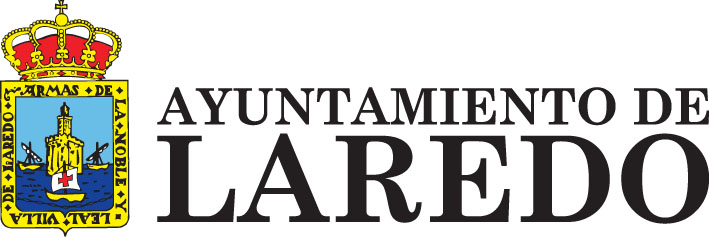 SELLO DE REGISTROSELLO DE REGISTROSELLO DE REGISTROSELLO DE REGISTROSELLO DE REGISTROSELLO DE REGISTROSELLO DE REGISTROSELLO DE REGISTROSELLO DE REGISTROSELLO DE REGISTROSELLO DE REGISTROSELLO DE REGISTROSELLO DE REGISTROSELLO DE REGISTROSELLO DE REGISTROSELLO DE REGISTROSELLO DE REGISTROSELLO DE REGISTROSELLO DE REGISTROSELLO DE REGISTROSELLO DE REGISTROSELLO DE REGISTROSELLO DE REGISTROSELLO DE REGISTROSELLO DE REGISTROSELLO DE REGISTROSELLO DE REGISTROSELLO DE REGISTROSELLO DE REGISTROSELLO DE REGISTROSELLO DE REGISTROSELLO DE REGISTROSELLO DE REGISTROSELLO DE REGISTROSELLO DE REGISTROSELLO DE REGISTROSELLO DE REGISTROSELLO DE REGISTROSELLO DE REGISTROSELLO DE REGISTROSELLO DE REGISTROSELLO DE REGISTROwww.laredo.es	942.60.51.00www.laredo.es	942.60.51.00www.laredo.es	942.60.51.00www.laredo.es	942.60.51.00SELLO DE REGISTROSELLO DE REGISTROSELLO DE REGISTROSELLO DE REGISTROSELLO DE REGISTROSELLO DE REGISTROSELLO DE REGISTROANEXO IIANEXO IIANEXO IIANEXO IISELLO DE REGISTROSELLO DE REGISTROSELLO DE REGISTROSELLO DE REGISTROSELLO DE REGISTROSELLO DE REGISTROSELLO DE REGISTROSOLICITUD DE VENTA AMBULANTESOLICITUD DE VENTA AMBULANTESOLICITUD DE VENTA AMBULANTESOLICITUD DE VENTA AMBULANTESELLO DE REGISTROSELLO DE REGISTROSELLO DE REGISTROSELLO DE REGISTROSELLO DE REGISTROSELLO DE REGISTROSELLO DE REGISTROSOLICITUD DE VENTA AMBULANTESOLICITUD DE VENTA AMBULANTESOLICITUD DE VENTA AMBULANTESOLICITUD DE VENTA AMBULANTEEl que suscribe formula SOLICITUD a la Sra. Alcaldesa-Presidenta del Ayuntamiento de Laredo en los términos siguientes:El que suscribe formula SOLICITUD a la Sra. Alcaldesa-Presidenta del Ayuntamiento de Laredo en los términos siguientes:El que suscribe formula SOLICITUD a la Sra. Alcaldesa-Presidenta del Ayuntamiento de Laredo en los términos siguientes:El que suscribe formula SOLICITUD a la Sra. Alcaldesa-Presidenta del Ayuntamiento de Laredo en los términos siguientes:El que suscribe formula SOLICITUD a la Sra. Alcaldesa-Presidenta del Ayuntamiento de Laredo en los términos siguientes:El que suscribe formula SOLICITUD a la Sra. Alcaldesa-Presidenta del Ayuntamiento de Laredo en los términos siguientes:El que suscribe formula SOLICITUD a la Sra. Alcaldesa-Presidenta del Ayuntamiento de Laredo en los términos siguientes:El que suscribe formula SOLICITUD a la Sra. Alcaldesa-Presidenta del Ayuntamiento de Laredo en los términos siguientes:El que suscribe formula SOLICITUD a la Sra. Alcaldesa-Presidenta del Ayuntamiento de Laredo en los términos siguientes:El que suscribe formula SOLICITUD a la Sra. Alcaldesa-Presidenta del Ayuntamiento de Laredo en los términos siguientes:El que suscribe formula SOLICITUD a la Sra. Alcaldesa-Presidenta del Ayuntamiento de Laredo en los términos siguientes:El que suscribe formula SOLICITUD a la Sra. Alcaldesa-Presidenta del Ayuntamiento de Laredo en los términos siguientes:DATOS DEL SOLICITANTEDATOS DEL SOLICITANTENOMBRE Y APELLIDOS / DENOMINACIÓN:NOMBRE Y APELLIDOS / DENOMINACIÓN:NOMBRE Y APELLIDOS / DENOMINACIÓN:NOMBRE Y APELLIDOS / DENOMINACIÓN:NOMBRE Y APELLIDOS / DENOMINACIÓN:NOMBRE Y APELLIDOS / DENOMINACIÓN:NOMBRE Y APELLIDOS / DENOMINACIÓN:CIF / NIF / NIE:CIF / NIF / NIE:CIF / NIF / NIE:CIF / NIF / NIE:CIF / NIF / NIE:DIRECCIÓN DE CONTACTO:DIRECCIÓN DE CONTACTO:DIRECCIÓN DE CONTACTO:DIRECCIÓN DE CONTACTO:DIRECCIÓN DE CONTACTO:DIRECCIÓN DE CONTACTO:DIRECCIÓN DE CONTACTO:DIRECCIÓN DE CONTACTO:DIRECCIÓN DE CONTACTO:DIRECCIÓN DE CONTACTO:DIRECCIÓN DE CONTACTO:DIRECCIÓN DE CONTACTO:POBLACIÓN:POBLACIÓN:C.P. PROVINCIA:PROVINCIA:PROVINCIA:TELÉFONO1:TELÉFONO2:TELÉFONO1:TELÉFONO2:TELÉFONO1:TELÉFONO2:TELÉFONO1:TELÉFONO2:TELÉFONO1:TELÉFONO2:TELÉFONO1:TELÉFONO2:EMAIL DE CONTACTO: EMAIL DE CONTACTO: EMAIL DE CONTACTO: EMAIL DE CONTACTO: EMAIL DE CONTACTO: EMAIL DE CONTACTO: TFNO. MÓVIL CONTACTO:TFNO. MÓVIL CONTACTO:TFNO. MÓVIL CONTACTO:TFNO. MÓVIL CONTACTO:TFNO. MÓVIL CONTACTO:TFNO. MÓVIL CONTACTO:DATOS DEL REPRESENTANTE:DATOS DEL REPRESENTANTE:NOMBRE Y APELLIDOS / DENOMINACIÓN:NOMBRE Y APELLIDOS / DENOMINACIÓN:NOMBRE Y APELLIDOS / DENOMINACIÓN:NOMBRE Y APELLIDOS / DENOMINACIÓN:NOMBRE Y APELLIDOS / DENOMINACIÓN:NOMBRE Y APELLIDOS / DENOMINACIÓN:NOMBRE Y APELLIDOS / DENOMINACIÓN:NIF / DOCUMENTO DE IDENTIDAD:NIF / DOCUMENTO DE IDENTIDAD:NIF / DOCUMENTO DE IDENTIDAD:NIF / DOCUMENTO DE IDENTIDAD:NIF / DOCUMENTO DE IDENTIDAD:DIRECCIÓN DE CONTACTO:DIRECCIÓN DE CONTACTO:DIRECCIÓN DE CONTACTO:DIRECCIÓN DE CONTACTO:DIRECCIÓN DE CONTACTO:DIRECCIÓN DE CONTACTO:DIRECCIÓN DE CONTACTO:DIRECCIÓN DE CONTACTO:DIRECCIÓN DE CONTACTO:DIRECCIÓN DE CONTACTO:DIRECCIÓN DE CONTACTO:DIRECCIÓN DE CONTACTO:POBLACIÓN:POBLACIÓN:C.P. PROVINCIA:PROVINCIA:PROVINCIA:TELÉFONO1:TELÉFONO2:TELÉFONO1:TELÉFONO2:TELÉFONO1:TELÉFONO2:TELÉFONO1:TELÉFONO2:TELÉFONO1:TELÉFONO2:TELÉFONO1:TELÉFONO2:EMAIL DE CONTACTO: EMAIL DE CONTACTO: EMAIL DE CONTACTO: EMAIL DE CONTACTO: EMAIL DE CONTACTO: EMAIL DE CONTACTO: TFNO. MÓVIL CONTACTO:TFNO. MÓVIL CONTACTO:TFNO. MÓVIL CONTACTO:TFNO. MÓVIL CONTACTO:TFNO. MÓVIL CONTACTO:TFNO. MÓVIL CONTACTO:SOLICITASOLICITALa concesión de licencia para la venta AMBULANTE así como el compromiso del cumplimiento de la misma durante su vigencia, aportando la documentación pertinente según la ordenanza reguladora:Identificación del mercadillo en el que se pretende realizar la actividad…………………………………………………………...…………………………….Periodo para el que se solicita la autorización ………………...… (días, trimestres o años) de fecha……………..…………..… a fecha…..…..…………..Categoría de venta (ver anuncio del BOC) ….………………………….………….………………………..……………………………………………………...La concesión de licencia para la venta AMBULANTE así como el compromiso del cumplimiento de la misma durante su vigencia, aportando la documentación pertinente según la ordenanza reguladora:Identificación del mercadillo en el que se pretende realizar la actividad…………………………………………………………...…………………………….Periodo para el que se solicita la autorización ………………...… (días, trimestres o años) de fecha……………..…………..… a fecha…..…..…………..Categoría de venta (ver anuncio del BOC) ….………………………….………….………………………..……………………………………………………...La concesión de licencia para la venta AMBULANTE así como el compromiso del cumplimiento de la misma durante su vigencia, aportando la documentación pertinente según la ordenanza reguladora:Identificación del mercadillo en el que se pretende realizar la actividad…………………………………………………………...…………………………….Periodo para el que se solicita la autorización ………………...… (días, trimestres o años) de fecha……………..…………..… a fecha…..…..…………..Categoría de venta (ver anuncio del BOC) ….………………………….………….………………………..……………………………………………………...La concesión de licencia para la venta AMBULANTE así como el compromiso del cumplimiento de la misma durante su vigencia, aportando la documentación pertinente según la ordenanza reguladora:Identificación del mercadillo en el que se pretende realizar la actividad…………………………………………………………...…………………………….Periodo para el que se solicita la autorización ………………...… (días, trimestres o años) de fecha……………..…………..… a fecha…..…..…………..Categoría de venta (ver anuncio del BOC) ….………………………….………….………………………..……………………………………………………...La concesión de licencia para la venta AMBULANTE así como el compromiso del cumplimiento de la misma durante su vigencia, aportando la documentación pertinente según la ordenanza reguladora:Identificación del mercadillo en el que se pretende realizar la actividad…………………………………………………………...…………………………….Periodo para el que se solicita la autorización ………………...… (días, trimestres o años) de fecha……………..…………..… a fecha…..…..…………..Categoría de venta (ver anuncio del BOC) ….………………………….………….………………………..……………………………………………………...La concesión de licencia para la venta AMBULANTE así como el compromiso del cumplimiento de la misma durante su vigencia, aportando la documentación pertinente según la ordenanza reguladora:Identificación del mercadillo en el que se pretende realizar la actividad…………………………………………………………...…………………………….Periodo para el que se solicita la autorización ………………...… (días, trimestres o años) de fecha……………..…………..… a fecha…..…..…………..Categoría de venta (ver anuncio del BOC) ….………………………….………….………………………..……………………………………………………...La concesión de licencia para la venta AMBULANTE así como el compromiso del cumplimiento de la misma durante su vigencia, aportando la documentación pertinente según la ordenanza reguladora:Identificación del mercadillo en el que se pretende realizar la actividad…………………………………………………………...…………………………….Periodo para el que se solicita la autorización ………………...… (días, trimestres o años) de fecha……………..…………..… a fecha…..…..…………..Categoría de venta (ver anuncio del BOC) ….………………………….………….………………………..……………………………………………………...La concesión de licencia para la venta AMBULANTE así como el compromiso del cumplimiento de la misma durante su vigencia, aportando la documentación pertinente según la ordenanza reguladora:Identificación del mercadillo en el que se pretende realizar la actividad…………………………………………………………...…………………………….Periodo para el que se solicita la autorización ………………...… (días, trimestres o años) de fecha……………..…………..… a fecha…..…..…………..Categoría de venta (ver anuncio del BOC) ….………………………….………….………………………..……………………………………………………...La concesión de licencia para la venta AMBULANTE así como el compromiso del cumplimiento de la misma durante su vigencia, aportando la documentación pertinente según la ordenanza reguladora:Identificación del mercadillo en el que se pretende realizar la actividad…………………………………………………………...…………………………….Periodo para el que se solicita la autorización ………………...… (días, trimestres o años) de fecha……………..…………..… a fecha…..…..…………..Categoría de venta (ver anuncio del BOC) ….………………………….………….………………………..……………………………………………………...La concesión de licencia para la venta AMBULANTE así como el compromiso del cumplimiento de la misma durante su vigencia, aportando la documentación pertinente según la ordenanza reguladora:Identificación del mercadillo en el que se pretende realizar la actividad…………………………………………………………...…………………………….Periodo para el que se solicita la autorización ………………...… (días, trimestres o años) de fecha……………..…………..… a fecha…..…..…………..Categoría de venta (ver anuncio del BOC) ….………………………….………….………………………..……………………………………………………...La concesión de licencia para la venta AMBULANTE así como el compromiso del cumplimiento de la misma durante su vigencia, aportando la documentación pertinente según la ordenanza reguladora:Identificación del mercadillo en el que se pretende realizar la actividad…………………………………………………………...…………………………….Periodo para el que se solicita la autorización ………………...… (días, trimestres o años) de fecha……………..…………..… a fecha…..…..…………..Categoría de venta (ver anuncio del BOC) ….………………………….………….………………………..……………………………………………………...La concesión de licencia para la venta AMBULANTE así como el compromiso del cumplimiento de la misma durante su vigencia, aportando la documentación pertinente según la ordenanza reguladora:Identificación del mercadillo en el que se pretende realizar la actividad…………………………………………………………...…………………………….Periodo para el que se solicita la autorización ………………...… (días, trimestres o años) de fecha……………..…………..… a fecha…..…..…………..Categoría de venta (ver anuncio del BOC) ….………………………….………….………………………..……………………………………………………...DECLARA Y ACREDITA, EN SU CASODECLARA Y ACREDITA, EN SU CASOa) Estar en posesión de la documentación necesaria para el ejercicio de la actividad, a partir de su inicio.b) Poseer DNI o cédula de identificación fiscal, y en caso de ser extranjero, la acreditación de estar en posesión de los permisos de residencia y trabajo en vigor. APORTAR FOTOCOPIA.c) Estar en situación de alta en el Impuesto de Actividades Económicas y estar al corriente en el pago de la tarifa, o en el caso de exención, estar dado de alta en el Censo de Obligados Tributarios.d) Estar al corriente de pago de las cotizaciones a la Seguridad Social.e) Estar al corriente de pagos de las obligaciones tributarias con el Ayuntamiento de Laredo. f) Reunir las condiciones exigidas por la normativa reguladora del producto (en caso de productos alimenticio, estar en posesión de carné de manipulador de alimentos y certificado sanitario en vigor). g) Disponer de seguro de responsabilidad civil.a) Estar en posesión de la documentación necesaria para el ejercicio de la actividad, a partir de su inicio.b) Poseer DNI o cédula de identificación fiscal, y en caso de ser extranjero, la acreditación de estar en posesión de los permisos de residencia y trabajo en vigor. APORTAR FOTOCOPIA.c) Estar en situación de alta en el Impuesto de Actividades Económicas y estar al corriente en el pago de la tarifa, o en el caso de exención, estar dado de alta en el Censo de Obligados Tributarios.d) Estar al corriente de pago de las cotizaciones a la Seguridad Social.e) Estar al corriente de pagos de las obligaciones tributarias con el Ayuntamiento de Laredo. f) Reunir las condiciones exigidas por la normativa reguladora del producto (en caso de productos alimenticio, estar en posesión de carné de manipulador de alimentos y certificado sanitario en vigor). g) Disponer de seguro de responsabilidad civil.a) Estar en posesión de la documentación necesaria para el ejercicio de la actividad, a partir de su inicio.b) Poseer DNI o cédula de identificación fiscal, y en caso de ser extranjero, la acreditación de estar en posesión de los permisos de residencia y trabajo en vigor. APORTAR FOTOCOPIA.c) Estar en situación de alta en el Impuesto de Actividades Económicas y estar al corriente en el pago de la tarifa, o en el caso de exención, estar dado de alta en el Censo de Obligados Tributarios.d) Estar al corriente de pago de las cotizaciones a la Seguridad Social.e) Estar al corriente de pagos de las obligaciones tributarias con el Ayuntamiento de Laredo. f) Reunir las condiciones exigidas por la normativa reguladora del producto (en caso de productos alimenticio, estar en posesión de carné de manipulador de alimentos y certificado sanitario en vigor). g) Disponer de seguro de responsabilidad civil.a) Estar en posesión de la documentación necesaria para el ejercicio de la actividad, a partir de su inicio.b) Poseer DNI o cédula de identificación fiscal, y en caso de ser extranjero, la acreditación de estar en posesión de los permisos de residencia y trabajo en vigor. APORTAR FOTOCOPIA.c) Estar en situación de alta en el Impuesto de Actividades Económicas y estar al corriente en el pago de la tarifa, o en el caso de exención, estar dado de alta en el Censo de Obligados Tributarios.d) Estar al corriente de pago de las cotizaciones a la Seguridad Social.e) Estar al corriente de pagos de las obligaciones tributarias con el Ayuntamiento de Laredo. f) Reunir las condiciones exigidas por la normativa reguladora del producto (en caso de productos alimenticio, estar en posesión de carné de manipulador de alimentos y certificado sanitario en vigor). g) Disponer de seguro de responsabilidad civil.a) Estar en posesión de la documentación necesaria para el ejercicio de la actividad, a partir de su inicio.b) Poseer DNI o cédula de identificación fiscal, y en caso de ser extranjero, la acreditación de estar en posesión de los permisos de residencia y trabajo en vigor. APORTAR FOTOCOPIA.c) Estar en situación de alta en el Impuesto de Actividades Económicas y estar al corriente en el pago de la tarifa, o en el caso de exención, estar dado de alta en el Censo de Obligados Tributarios.d) Estar al corriente de pago de las cotizaciones a la Seguridad Social.e) Estar al corriente de pagos de las obligaciones tributarias con el Ayuntamiento de Laredo. f) Reunir las condiciones exigidas por la normativa reguladora del producto (en caso de productos alimenticio, estar en posesión de carné de manipulador de alimentos y certificado sanitario en vigor). g) Disponer de seguro de responsabilidad civil.a) Estar en posesión de la documentación necesaria para el ejercicio de la actividad, a partir de su inicio.b) Poseer DNI o cédula de identificación fiscal, y en caso de ser extranjero, la acreditación de estar en posesión de los permisos de residencia y trabajo en vigor. APORTAR FOTOCOPIA.c) Estar en situación de alta en el Impuesto de Actividades Económicas y estar al corriente en el pago de la tarifa, o en el caso de exención, estar dado de alta en el Censo de Obligados Tributarios.d) Estar al corriente de pago de las cotizaciones a la Seguridad Social.e) Estar al corriente de pagos de las obligaciones tributarias con el Ayuntamiento de Laredo. f) Reunir las condiciones exigidas por la normativa reguladora del producto (en caso de productos alimenticio, estar en posesión de carné de manipulador de alimentos y certificado sanitario en vigor). g) Disponer de seguro de responsabilidad civil.a) Estar en posesión de la documentación necesaria para el ejercicio de la actividad, a partir de su inicio.b) Poseer DNI o cédula de identificación fiscal, y en caso de ser extranjero, la acreditación de estar en posesión de los permisos de residencia y trabajo en vigor. APORTAR FOTOCOPIA.c) Estar en situación de alta en el Impuesto de Actividades Económicas y estar al corriente en el pago de la tarifa, o en el caso de exención, estar dado de alta en el Censo de Obligados Tributarios.d) Estar al corriente de pago de las cotizaciones a la Seguridad Social.e) Estar al corriente de pagos de las obligaciones tributarias con el Ayuntamiento de Laredo. f) Reunir las condiciones exigidas por la normativa reguladora del producto (en caso de productos alimenticio, estar en posesión de carné de manipulador de alimentos y certificado sanitario en vigor). g) Disponer de seguro de responsabilidad civil.a) Estar en posesión de la documentación necesaria para el ejercicio de la actividad, a partir de su inicio.b) Poseer DNI o cédula de identificación fiscal, y en caso de ser extranjero, la acreditación de estar en posesión de los permisos de residencia y trabajo en vigor. APORTAR FOTOCOPIA.c) Estar en situación de alta en el Impuesto de Actividades Económicas y estar al corriente en el pago de la tarifa, o en el caso de exención, estar dado de alta en el Censo de Obligados Tributarios.d) Estar al corriente de pago de las cotizaciones a la Seguridad Social.e) Estar al corriente de pagos de las obligaciones tributarias con el Ayuntamiento de Laredo. f) Reunir las condiciones exigidas por la normativa reguladora del producto (en caso de productos alimenticio, estar en posesión de carné de manipulador de alimentos y certificado sanitario en vigor). g) Disponer de seguro de responsabilidad civil.a) Estar en posesión de la documentación necesaria para el ejercicio de la actividad, a partir de su inicio.b) Poseer DNI o cédula de identificación fiscal, y en caso de ser extranjero, la acreditación de estar en posesión de los permisos de residencia y trabajo en vigor. APORTAR FOTOCOPIA.c) Estar en situación de alta en el Impuesto de Actividades Económicas y estar al corriente en el pago de la tarifa, o en el caso de exención, estar dado de alta en el Censo de Obligados Tributarios.d) Estar al corriente de pago de las cotizaciones a la Seguridad Social.e) Estar al corriente de pagos de las obligaciones tributarias con el Ayuntamiento de Laredo. f) Reunir las condiciones exigidas por la normativa reguladora del producto (en caso de productos alimenticio, estar en posesión de carné de manipulador de alimentos y certificado sanitario en vigor). g) Disponer de seguro de responsabilidad civil.a) Estar en posesión de la documentación necesaria para el ejercicio de la actividad, a partir de su inicio.b) Poseer DNI o cédula de identificación fiscal, y en caso de ser extranjero, la acreditación de estar en posesión de los permisos de residencia y trabajo en vigor. APORTAR FOTOCOPIA.c) Estar en situación de alta en el Impuesto de Actividades Económicas y estar al corriente en el pago de la tarifa, o en el caso de exención, estar dado de alta en el Censo de Obligados Tributarios.d) Estar al corriente de pago de las cotizaciones a la Seguridad Social.e) Estar al corriente de pagos de las obligaciones tributarias con el Ayuntamiento de Laredo. f) Reunir las condiciones exigidas por la normativa reguladora del producto (en caso de productos alimenticio, estar en posesión de carné de manipulador de alimentos y certificado sanitario en vigor). g) Disponer de seguro de responsabilidad civil.a) Estar en posesión de la documentación necesaria para el ejercicio de la actividad, a partir de su inicio.b) Poseer DNI o cédula de identificación fiscal, y en caso de ser extranjero, la acreditación de estar en posesión de los permisos de residencia y trabajo en vigor. APORTAR FOTOCOPIA.c) Estar en situación de alta en el Impuesto de Actividades Económicas y estar al corriente en el pago de la tarifa, o en el caso de exención, estar dado de alta en el Censo de Obligados Tributarios.d) Estar al corriente de pago de las cotizaciones a la Seguridad Social.e) Estar al corriente de pagos de las obligaciones tributarias con el Ayuntamiento de Laredo. f) Reunir las condiciones exigidas por la normativa reguladora del producto (en caso de productos alimenticio, estar en posesión de carné de manipulador de alimentos y certificado sanitario en vigor). g) Disponer de seguro de responsabilidad civil.a) Estar en posesión de la documentación necesaria para el ejercicio de la actividad, a partir de su inicio.b) Poseer DNI o cédula de identificación fiscal, y en caso de ser extranjero, la acreditación de estar en posesión de los permisos de residencia y trabajo en vigor. APORTAR FOTOCOPIA.c) Estar en situación de alta en el Impuesto de Actividades Económicas y estar al corriente en el pago de la tarifa, o en el caso de exención, estar dado de alta en el Censo de Obligados Tributarios.d) Estar al corriente de pago de las cotizaciones a la Seguridad Social.e) Estar al corriente de pagos de las obligaciones tributarias con el Ayuntamiento de Laredo. f) Reunir las condiciones exigidas por la normativa reguladora del producto (en caso de productos alimenticio, estar en posesión de carné de manipulador de alimentos y certificado sanitario en vigor). g) Disponer de seguro de responsabilidad civil.Esta solicitud se acompañará del Anexo I firmado por el solicitante y de la fotocopia del DNI/NIE/CIF del Solicitante y del representante, en su caso.En ______________________ a __________ de __________________ de _______________ (Firma del solicitante/representante).Firmado:____________________________________Esta solicitud se acompañará del Anexo I firmado por el solicitante y de la fotocopia del DNI/NIE/CIF del Solicitante y del representante, en su caso.En ______________________ a __________ de __________________ de _______________ (Firma del solicitante/representante).Firmado:____________________________________Esta solicitud se acompañará del Anexo I firmado por el solicitante y de la fotocopia del DNI/NIE/CIF del Solicitante y del representante, en su caso.En ______________________ a __________ de __________________ de _______________ (Firma del solicitante/representante).Firmado:____________________________________Esta solicitud se acompañará del Anexo I firmado por el solicitante y de la fotocopia del DNI/NIE/CIF del Solicitante y del representante, en su caso.En ______________________ a __________ de __________________ de _______________ (Firma del solicitante/representante).Firmado:____________________________________Esta solicitud se acompañará del Anexo I firmado por el solicitante y de la fotocopia del DNI/NIE/CIF del Solicitante y del representante, en su caso.En ______________________ a __________ de __________________ de _______________ (Firma del solicitante/representante).Firmado:____________________________________Esta solicitud se acompañará del Anexo I firmado por el solicitante y de la fotocopia del DNI/NIE/CIF del Solicitante y del representante, en su caso.En ______________________ a __________ de __________________ de _______________ (Firma del solicitante/representante).Firmado:____________________________________Esta solicitud se acompañará del Anexo I firmado por el solicitante y de la fotocopia del DNI/NIE/CIF del Solicitante y del representante, en su caso.En ______________________ a __________ de __________________ de _______________ (Firma del solicitante/representante).Firmado:____________________________________Esta solicitud se acompañará del Anexo I firmado por el solicitante y de la fotocopia del DNI/NIE/CIF del Solicitante y del representante, en su caso.En ______________________ a __________ de __________________ de _______________ (Firma del solicitante/representante).Firmado:____________________________________Esta solicitud se acompañará del Anexo I firmado por el solicitante y de la fotocopia del DNI/NIE/CIF del Solicitante y del representante, en su caso.En ______________________ a __________ de __________________ de _______________ (Firma del solicitante/representante).Firmado:____________________________________Esta solicitud se acompañará del Anexo I firmado por el solicitante y de la fotocopia del DNI/NIE/CIF del Solicitante y del representante, en su caso.En ______________________ a __________ de __________________ de _______________ (Firma del solicitante/representante).Firmado:____________________________________Esta solicitud se acompañará del Anexo I firmado por el solicitante y de la fotocopia del DNI/NIE/CIF del Solicitante y del representante, en su caso.En ______________________ a __________ de __________________ de _______________ (Firma del solicitante/representante).Firmado:____________________________________Esta solicitud se acompañará del Anexo I firmado por el solicitante y de la fotocopia del DNI/NIE/CIF del Solicitante y del representante, en su caso.En ______________________ a __________ de __________________ de _______________ (Firma del solicitante/representante).Firmado:____________________________________